ПРОЕКТ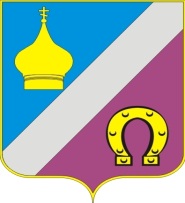 СОБРАНИЕ ДЕПУТАТОВ НИКОЛАЕВСКОГО СЕЛЬСКОГО ПОСЕЛЕНИЯНЕКЛИНОВСКОГО РАЙОНА РОСТОВСКОЙ ОБЛАСТИРЕШЕНИЕПринято Собранием депутатов   «Об отчете  об исполнении бюджета Николаевского сельского поселения   Неклиновского района за 2022 год»Собрание депутатов Николаевского сельского поселенияРешило:Статья 1.Утвердить отчет об исполнении  бюджета Николаевского сельского поселения Неклиновского района за 2022 год по расходам в сумме  23 652,5 тыс. рублей и по доходам в сумме 24 928,1 тыс. рублей с превышением расходов над доходами (дефицит  бюджета Николаевского сельского поселения) на сумму1 275,6 тыс. рублей и со следующими показателями:1) по доходам  бюджета Николаевского сельского поселения Неклиновского района по кодам классификации доходов бюджетов за 2022 год согласно приложению 1 к настоящему Решению;2) по расходам  бюджета Николаевского сельского поселения Неклиновского района по ведомственной структуре расходов  бюджета Николаевского сельского поселения Неклиновского района за 2022 год согласно приложению 2 к настоящему Решению;3) по расходам  бюджета Николаевского сельского поселения Неклиновского района по разделам и подразделам классификации расходов бюджетов за 2022 год согласно приложению 3 к настоящему Решению;4) Распределение бюджетных ассигнований по целевым статьям (муниципальных программ Николаевского сельского поселения и непрограммным направлениям деятельности), группам и подгруппам видов расходов, разделам, подразделам классификации расходов бюджетов на 2022год согласно приложению 45) по источникам финансирования дефицита бюджета Николаевского сельского поселения Неклиновского района по кодам классификации источников финансирования  дефицитов бюджетов за 2022 год согласно приложению 5 к настоящему Решению;Приложение 1к решению Собрания депутатовНиколаевского сельского поселения "Об отчете об исполнении  бюджета Николаевскогосельского поселенияНеклиновского района за 2022год»Доходы  бюджета Николаевского сельского поселения Неклиновского района по кодам классификации  доходов бюджетов  за 2022 годПриложение 2к решению Собрания депутатовНиколаевского сельского поселения «Об отчете об исполнении бюджета Николаевскогосельского поселенияНеклиновского района за 2022год»Расходыбюджета Николаевского сельского поселения по ведомственной структуре расходов бюджета Николаевского сельского поселения Неклиновского района за 2022год												(тыс.рублей)Приложение 3к решению Собрания депутатов Николаевского сельского поселения «Об отчете об исполнении бюджета Николаевскогосельского поселенияНеклиновского района  за 2022год»Расходы  бюджета Николаевского сельского поселенияНеклиновского района по разделам и подразделамклассификации расходов бюджетов за 2022 годПриложение 4к решению Собрания депутатов Николаевского сельского поселения «Об отчете об исполнении бюджета Николаевскогосельского поселенияНеклиновского района  за 2022год»Распределение бюджетных ассигнований по целевым статьям (муниципальных программ Николаевского сельского поселения и непрограммным направлениям деятельности), группам и подгруппам видов расходов, разделам, подразделам классификации расходов бюджетов на 2022 годПриложение 5к решению Собрания депутатов Николаевского сельского поселения"Об отчете об исполнении  бюджета Николаевского сельского поселенияНеклиновского района  за 2022 год»Источники финансирования дефицита  бюджета Николаевского сельского поселения Неклиновского района по кодам классификации источников финансирования
дефицитов бюджетов за 2022 год(тыс. рублей)Председатель Собрания депутатов – глава Николаевского  сельского поселения                          И.Э. Стукань         (тыс.рублей)Код Наименование показателяКассовое исполнениеДОХОДЫ БЮДЖЕТА  - ВСЕГО23 652,5182 1 00 00000 00 0000 000НАЛОГОВЫЕ И НЕНАЛОГОВЫЕ ДОХОДЫ5 634,0182 1 01 00000 00 0000 000НАЛОГИ НА ПРИБЫЛЬ, ДОХОДЫ1 700,0182 1 01 02000 01 0000 110Налог на доходы физических лиц1 700,0182 1 01 02010 01 0000 110Налог на доходы физических лиц с доходов, источником которых является налоговый агент, за исключением доходов, в отношении которых исчисление и уплата налога осуществляются в соответствии со статьями 227, 227.1 и 228 Налогового кодекса Российской Федерации1 597,8182 1 01 02020 01 0000 110Налог на доходы физических лиц с доходов, полученных от осуществления деятельности физическими лицами, зарегистрированными в качестве индивидуальных предпринимателей, нотариусов, занимающихся частной практикой, адвокатов, учредившие адвокатские кабинеты и других лиц, занимающихся частной практикой в соответствии со статьей 227 Налогового кодекса Российской Федерации7,4182 1 01 02030 01 0000 110Налог на доходы физических лиц с доходов, полученных физическими лицами в соответствии со статьей 228 Налогового кодекса Российской Федерации94,8182 1 05 00000 00 0000 000НАЛОГИ НА СОВОКУПНЫЙ ДОХОД0,2182 1 05 03000 01 0000 110Единый сельскохозяйственный налог0,2182 1 05 03010 01 0000 110Единый сельскохозяйственный налог0,2182 1 06 00000 00 0000 000НАЛОГИ НА ИМУЩЕСТВО3 808,6182 1 06 01000 00 0000 110Налог на имущество физических лиц837,7182 1 06 01030 10 0000 110Налог на имущество физических лиц, взимаемый по ставкам, применяемым к объектам налогообложения, расположенным в границах сельских поселений837,7182 1 06 06000 00 0000 110Земельный налог2 970,9182 1 06 06030 00 0000 110Земельный налог с организаций, обладающих земельным участком, расположенным в границах сельских поселений974,0182 1 06 06033 10 0000 110Земельный налог с организаций, обладающих земельным участком, расположенным в границах сельских поселений (сумма платежа (перерасчеты, недоимка и задолженность по соответствующему платежу, в том числе по отмененному)974,0182 1 06 06040 00 0000 110Земельный налог с физических лиц, обладающих земельным участком, расположенным в границах сельских поселений1 996,9182 1 06 06043 10 0000 110Земельный налог с физических лиц, обладающих земельным участком, расположенным в границах сельских поселений (сумма платежа (перерасчеты, недоимка и задолженность по соответствующему платежу, в том числе по отмененному)1 996,99511 08 00000 00 0000 000ГОСУДАРСТВЕННАЯ ПОШЛИНА5,29511 08 04000 01 0000 110Государственная пошлина за совершение нотариальных действий (за исключением действий, совершаемых консульскими учреждениями Российской Федерации)5,29511 08 04020 01 0000 110Государственная пошлина за совершение нотариальных действий должностными лицами органов местного самоуправления, уполномоченными в соответствии с законодательными актами Российской Федерации на совершение нотариальных действий5,2951 1 08 04020 01 0000 110Государственная пошлина за совершение нотариальных действий должностными лицами органов местного самоуправления, уполномоченными в соответствии с законодательными актами Российской Федерации на совершение нотариальных действий5,2000 1 13 00000 00 0000 000УСЛУГИ  КОМПЕНСАЦИИ ЗАТРАТ ГОСУДАРСТВА19,2951 113 02000 00 0000 130Доходы от компенсации затрат государства19,2951 113 02060 00 0000 130Доходы, поступающие в порядке возмещения расходов, понесенных в связи с эксплуатацией имущества19,2951 113 02065 10 0000 130Доходы, поступающие в порядке возмещения расходов, понесенных в связи с эксплуатацией имущества сельских поселений19,2000 1 16 00000 00 0000 000ШТРАФЫ, САНКЦИИ, ВОЗМЕЩЕНИЕ УЩЕРБА100,8802 1 16 02000 02 0000 140Административные штрафы, установленные законами субъектов Российской Федерации об административных правонарушениях0,8802 1 16 02020 02 0000 140Административные штрафы, установленные законами субъектов Российской Федерации об административных правонарушениях, за нарушение муниципальных правовых актов0,8857 1 16 02000 02 0000 140Административные штрафы, установленные законами субъектов Российской Федерации об административных правонарушениях100,0857 1 16 02020 02 0000 140Административные штрафы, установленные законами субъектов Российской Федерации об административных правонарушениях, за нарушение муниципальных правовых актов100,0951 2 00 00000 00 0000 000БЕЗВОЗМЕЗДНЫЕ ПОСТУПЛЕНИЯ18 018,5951 2 02 00000 00 0000 000Безвозмездные поступления от других бюджетов бюджетной системы Российской Федерации18 018,5951 2 02 10000 00 0000 151Дотации бюджетам субъектов Российской Федерации и муниципальных образований14 435,3951 2 02 15001 00 0000 151Дотации на выравнивание бюджетной обеспеченности14 298,5951 2 02 15001 10 0000 151Дотации бюджетам сельских поселений на выравнивание бюджетной  обеспеченности из бюджета субъекта Российской Федерации14 298,5951 2 02 15002 00 0000 150Дотации  на поддержку мер по обеспечению сбалансированности бюджетов136,8951 2 02 15002 10 0000 150Дотации бюджетам сельских поселений на поддержку мер по обеспечению сбалансированности бюджетов136,8951 2 02 30000  00 0000 151Субвенции бюджетам бюджетной системы субъектов Российской Федерации 186,6951 2 02 35118 00 0000 151Субвенции бюджетам на осуществление первичного воинского учета органами местного самоуправления поселений, муниципальных и городских округов186,4951 2 02 35118 10 0000 151Субвенции бюджетам сельских поселений на осуществление первичного воинского учета органами местного самоуправления поселений, муниципальных и городских округов186,4951 2 02 30024 00 0000 151Субвенции местным бюджетам на выполнение передаваемых полномочий субъектов Российской Федерации0,2951 2 02 03024 10 0000 151Субвенции бюджетам сельских поселений на выполнение передаваемых полномочий субъектов Российской Федерации0,2951 2 02 40000 00 0000 151 Иные межбюджетные трансферты3 396,6951 2 02 40014 00 0000 151Межбюджетные трансферты, передаваемые бюджетам муниципальных образований на осуществление части полномочий по решению вопросов местного значения в соответствии с заключенными соглашениями3 396,6951 2 02 40014 10 0000 151Межбюджетные трансферты, передаваемые бюджетам сельских поселений  из бюджетов муниципальных районов на осуществление части полномочий по решению вопросов местного значения в соответствии с заключенными соглашениями3 396,6ИТОГО:23 652,5НаименованиеРзПРЦСРВРСуммаВСЕГО24 928,1ОБЩЕГОСУДАРСТВЕННЫЕ ВОПРОСЫ019 119,9Функционирование Правительства Российской Федерации, высших исполнительных органов Государственной власти субъектов Российской Федерации, местных администраций01048 395,6Расходы на выплаты по оплате труда работников, органов местного самоуправления Николаевского сельского поселения в рамках подпрограммы "Нормативно-методическое обеспечение и организация бюджетного процесса" муниципальной программы Николаевского сельского поселения "Управление муниципальными финансами  и создание условий для эффективного управления муниципальными финансами"(Расходы на выплаты персоналу государственных (муниципальных) органов)010402100001101207 582,8Расходы на обеспечение деятельности органов местного самоуправления Николаевского сельского поселения в  рамках подпрограммы "Нормативно-методическое обеспечение и организация бюджетного процесса" муниципальной программы Николаевского сельского поселения "Управление муниципальными финансами  и создание условий для эффективного управления муниципальными финансами" (Иные закупки товаров, работ и услуг для обеспечения государственных (муниципальных) нужд)01040210000190240752,3мероприятия по диспансеризации муниципальных служащих в рамках подпрограммы "Диспансеризация муниципальных служащих" муниципальной программы Николаевского сельского поселения "Муниципальная политика"(Иные закупки товаров, работ и услуг для обеспечения государственных (муниципальных) нужд)0104141002018024016,8Расходы на осуществление полномочия в части выдачи разрешений на строительство (за исключением случаев, предусмотренных Градостроительным кодексом Российской Федерации, иными федеральными законами), разрешений на ввод объектов в эксплуатацию при осуществлении строительства, реконструкции объектов капитального строительства, перевод жилых помещений в нежилые, расположенных на территории поселения в рамках непрограммных расходов органов местного самоуправления Николаевского сельского поселения(Иные закупки товаров, работ и услуг для государственных (муниципальных) нужд)010499900202302409,0Осуществление полномочий по определению в соответствии с частью 1 статьи 11.2 Областного закона от 25 октября 2002 года №273-ЗС"Об административных правонарушениях" перечня должностных лиц, уполномоченных составлять протоколы об административных правонарушениях в рамках непрограммных расходов органов местного самоуправления Николаевского сельского поселения (Иные закупки товаров, работ и услуг для государственных (муниципальных) нужд)010499900723902400.2мероприятия на обслуживание охранно-пожарной сигнализации в здании администрации в рамках подпрограммы "Пожарная безопасность" муниципальной программы "Защита населения и территории от чрезвычайных ситуаций, обеспечение пожарной безопасности и безопасности людей на водных объектах"(Иные закупки товаров, работ и услуг для обеспечения государственных (муниципальных) нужд)0104011002050424032,4Расходы на обеспечение деятельности органов местного самоуправления Николаевского сельского поселения в  рамках подпрограммы "Нормативно-методическое обеспечение и организация бюджетного процесса" муниципальной программы Николаевского сельского поселения "Управление муниципальными финансами  и создание условий для эффективного управления муниципальными финансами" (Уплата налогов, сборов и иных платежей)010402100001908502,1Другие общегосударственные вопросы0113724,3Мероприятия по освещению деятельности органов местного самоуправления Николаевского сельского поселения, официальная публикация нормативно-правовых актов, проектов правовых актов и иных информационных материалов в средствах массовой информации в рамках непрограммных расходов органов местного самоуправления Николаевского сельского поселения (Иные закупки товаров, работ и услуг для обеспечения государственных (муниципальных) нужд)0113999002290024065,0реализация направления расходов в рамках подпрограммы "Развитие и использование информационных и телекоммуникационных технологий" муниципальной программы Николаевского сельского поселения "Информационное общество"(Иные закупки товаров, работ и услуг для обеспечения государственных (муниципальных) нужд)01131210099990240211,7реализация направления расходов  в рамках непрограммных расходов органов местного самоуправления Николаевского сельского поселения (Уплата налогов, сборов и иных платежей)01139990099990850172,8мероприятия на консультационно-юридическое обслуживание в рамках непрограммных расходов органов местного самоуправления Николаевского сельского поселения (Иные закупки товаров, работ и услуг для обеспечения государственных (муниципальных) нужд)01139990022100240191,6Резервный фонд Администрации Николаевского сельского поселения на финансовое обеспечение непредвиденных расходов в рамках непрограммных расходов органов местного самоуправления Николаевского сельского поселения (Иные закупки товаров, работ и услуг для обеспечения государственных (муниципальных) нужд)0113991009010024026,2реализация направления расходов  в рамках непрограммных расходов органов местного самоуправления Николаевского сельского поселения(Иные закупки товаров, работ и услуг для обеспечения государственных (муниципальных) нужд)0113999009999024017,0Резервный фонд Администрации Николаевского сельского поселения на финансовое обеспечение непредвиденных расходов в рамках непрограммных расходов органов местного самоуправления Николаевского сельского поселения (Уплата налогов, сборов и иных платежей)0113991009010085040.00НАЦИОНАЛЬНАЯ ОБОРОНА02186,4Мобилизационная и вневойсковая подготовка0203186,4Расходы на осуществление первичного воинского учета на территориях, где отсутствуют военные комиссариаты в рамках непрограммных расходов органов местного самоуправления Николаевского сельского поселения (Расходы на выплаты персоналу государственных (муниципальных) органов)02039990051180120101,4Расходы на осуществление первичного воинского учета на территориях, где отсутствуют военные комиссариаты в рамках непрограммных расходов органов местного самоуправления Николаевского сельского поселения (Иные закупки товаров, работ и услуг для обеспечения государственных (муниципальных) нужд)0203999005118024085,0НАЦИОНАЛЬНАЯ БЕЗОПАСНОСТЬ И ПРАВООХРАНИТЕЛЬНАЯ ДЕЯТЕЛЬНОСТЬ0331,2Защита населения и территории от чрезвычайных ситуаций природного и техногенного характера, пожарная безопасность031031,2Реализация направления расходов в рамках подпрограммы "Пожарная безопасность" муниципальной программы Николаевского сельского поселения «Защита населения и территории от чрезвычайных ситуаций. обеспечение пожарной безопасности и безопасности людей на водных объектах » (Иные закупки товаров, работ и услуг для обеспечения государственных (муниципальных) нужд)0310011009999024028,5Реализация направления расходов мероприятий по поддержке добровольных дружин в рамках подпрограммы "Поддержка добровольных пожарных дружин (команд) на территории Николаевского сельского поселения" муниципальной программы Николаевского сельского поселения "«Защита населения и территории от чрезвычайных ситуаций. обеспечение пожарной безопасности и безопасности людей на водных объектах » (Иные закупки товаров, работ и услуг для обеспечения государственных (муниципальных) нужд)031001400999902402,7НАЦИОНАЛЬНАЯ ЭКОНОМИКА043 412,6Дорожное хозяйство (дорожные фонды)04093 387,6Расходы на осуществление полномочий по ремонту и содержанию внутрипоселковых дорог местного значения в границах Николаевского сельского поселения в рамках подпрограммы «Развитие транспортной инфраструктуры Николаевского сельского поселения» муниципальной программы «Развитие транспортной системы» (Иные закупки товаров, работ и услуг для обеспечения государственных (муниципальных) нужд)040915100224002403 387,6Другие вопросы в области национальной экономики041225,0Оценка государственного имущества, признание прав и регулирование отношений по государственной собственности, оформление права на муниципальное имущество и безхозяинные объекты Николаевского сельского поселения в рамках непрограммных расходов органов местного самоуправления Николаевского сельского поселения (Иные закупки товаров, работ и услуг для обеспечения государственных (муниципальных) нужд)0412999002296024025,0ЖИЛИЩНО-КОММУНАЛЬНОЕ ХОЗЯЙСТВО059 166,3Коммунальное хозяйство050248,5Расходы на техническое обслуживание газопровода в рамках подпрограммы "Создание условий для обеспечения качественными коммунальными услугами населения Николаевского сельского поселения" муниципальной программы Николаевского сельского поселения "Обеспечение качественными коммунальными услугами населения и повышение уровня благоустройства территории Николаевского сельского поселения"(Иные закупки товаров, работ и услуг для государственных (муниципальных) нужд)0502081002407024048,5БЛАГОУСТРОЙСТВО05039 117,8Расходы на мероприятия по организации  освещения улиц  в населенных пунктах Николаевского сельского поселения в рамках подпрограммы  "Повышение уровня благоустройства территории Николаевского сельского поселения" муниципальной программы "Обеспечение качественными коммунальными услугами населения и повышение уровня благоустройства территории Николаевского сельского поселения" (Иные закупки товаров, работ и услуг для государственных (муниципальных) нужд)050308100213802401 857,7Расходы  на обслуживание общественной территории парка «Редут» в рамках подпрограммы "Повышение уровня благоустройства территории Николаевского сельского поселения" муниципальной программы "Обеспечение качественными коммунальными услугами населения и повышение уровня благоустройства территории Николаевского сельского поселения" (Иные закупки товаров, работ и услуг для государственных (муниципальных) нужд)(Иные закупки товаров, работ и услуг для обеспечения государственных (муниципальных) нужд)050308200225102401 378,1мероприятия по содержанию мест захоронения в Николаевском сельском поселении в рамках подпрограммы"Повышение уровня благоустройства территории Николаевского сельского поселения" муниципальной программы "Обеспечение качественными коммунальными услугами населения и повышение уровня благоустройства территории Николаевского сельского поселения" (Иные закупки товаров, работ и услуг для государственных (муниципальных) нужд)05030820020080240820,4Реализация направления расходов в рамках подпрограммы "Повышение уровня благоустройства территории Николаевского сельского поселения" муниципальной программы "Обеспечение качественными коммунальными услугами населения и повышение уровня благоустройства территории Николаевского сельского поселения" (Иные закупки товаров, работ и услуг для государственных (муниципальных) нужд)050308200999902405 061,6ОХРАНА ОКРУЖАЮЩЕЙ СРЕДЫ06133,5Другие вопросы в области охраны окружающей среды0605133,5Реализация направления расходов в рамках подпрограммы "Экологическая безопасность в Николаевском сельском поселении" муниципальной программы Николаевского сельского поселения «Охрана окружающей среды и рациональное природопользование» (Иные закупки товаров, работ и услуг для обеспечения государственных (муниципальных) нужд)06050410099990240133,5ОБРАЗОВАНИЕ0725,3Профессиональная подготовка, переподготовка и повышение квалификации070525,3Мероприятия по повышению квалификации кадров муниципального управления в рамках подпрограммы "Развитие муниципального управления и муниципальной службы в Николаевском сельском поселении, дополнительное профессиональное образование лиц, занятых в системе местного самоуправления" муниципальной программы Николаевского сельского поселения "Муниципальная политика" (Иные закупки товаров, работ и услуг для обеспечения государственных (муниципальных) нужд)0705142002017024025,3КУЛЬТУРА, КИНЕМАТОГРАФИЯ082 287,8Культура08012 287,8Расходы на обеспечение деятельности (оказание услуг) муниципальных учреждений культурно-досуговой деятельности Николаевского сельского поселения в рамках подпрограммы "Формирование единого культурного пространства Николаевского сельского поселения" муниципальной программы Николаевского сельского поселения «Развитие культуры в Николаевском сельском поселении» (Субсидии бюджетным учреждениям)080107100005906102 217,8Расходы по разработке технического задания для строительства быстровозводимого здания Дома культуры в рамках непрограммных расходов органов местного самоуправления Николаевского сельского поселения (Иные закупки товаров, работ и услуг для обеспечения государственных (муниципальных) нужд)0801999002230024070,0СОЦИАЛЬНАЯ ПОЛИТИКА10447,3Пенсионное обеспечение1001447,3Выплата ежемесячной доплаты к пенсии лицам, замещавшим муниципальные должности и должности муниципальной службы  в рамках подпрограммы "Пенсии за выслугу лет лицам, замещавшим муниципальные должности и должности муниципальной службы" муниципальной программы Николаевского сельского поселения «Социальная поддержка лиц, замещающихмуниципальные должности и должности муниципальной службы, вышедших на пенсию (на пенсию по инвалидности)» (Социальные выплаты гражданам, кроме публичных нормативных социальных выплат)10010910010050320447,3МЕЖБЮДЖЕТНЫЕ ТРАНСФЕРТЫ ОБЩЕГО ХАРАКТЕРА БЮДЖЕТАМ СУБЪЕКТОВ РОССИЙСКОЙ ФЕДЕРАЦИИ И МУНИЦИПАЛЬНЫХ ОБРАЗОВАНИЙ14117,8Прочие межбюджетные трансферты общего характера1403117,8Прочие межбюджетные трансферты общего характера в рамках подпрограммы "Совершенствование системы распределения межбюджетных трансфертов" муниципальной программы "Управление муниципальными финансами и создание условий для эффективного управления муниципальными финансами"(Иные межбюджетные трансферты)14030230085020540117,8НаименованиеРзПРСуммаАдминистрация Николаевского сельского поселения24 928,1ОБЩЕГОСУДАРСТВЕННЫЕ ВОПРОСЫ019 119,9Функционирование Правительства Российской Федерации, высших исполнительных органов Государственной власти субъектов Российской Федерации, местных администраций01048 395,6Другие общегосударственные вопросы0113724,3НАЦИОНАЛЬНАЯ ОБОРОНА02186,4Мобилизационная и вневойсковая подготовка0203186,4НАЦИОНАЛЬНАЯ БЕЗОПАСНОСТЬ И ПРАВООХРАНИТЕЛЬНАЯ ДЕЯТЕЛЬНОСТЬ0331,2Защита населения и территории от чрезвычайных ситуаций природного и техногенного характера, пожарная безопасность031031,2НАЦИОНАЛЬНАЯ ЭКОНОМИКА043 412,6Дорожное хозяйство (дорожные фонды)04093 387,6Другие вопросы в области национальной экономики0412         25,0ЖИЛИЩНО-КОММУНАЛЬНОЕ ХОЗЯЙСТВО059 166,3Коммунальное хозяйство050248,5БЛАГОУСТРОЙСТВО05039 117,8ОХРАНА ОКРУЖАЮЩЕЙ СРЕДЫ06133,5Другие вопросы в области окружающей среды0605133,5ОБРАЗОВАНИЕ0725,3Профессиональная подготовка, переподготовка и повышение квалификации070525,3КУЛЬТУРА, КИНЕМАТОГРАФИЯ082 287,8Культура08012 287,8СОЦИАЛЬНАЯ ПОЛИТИКА10447,3Пенсионное обеспечение1001447,3МЕЖБЮДЖЕТНЫЕ ТРАНСФЕРТЫ ОБЩЕГО ХАРАКТЕРА БЮДЖЕТАМ СУБЪЕКТОВ РОССИЙСКОЙ ФЕДЕРАЦИИ И МУНИЦИПАЛЬНЫХ ОБРАЗОВАНИЙ14117,8Прочие межбюджетные трансферты общего характера1403117,8НаименованиеЦСРВРРзПРСуммаВСЕГО24 928,1Всего по муниципальным программам24 125,2Муниципальная программа Николаевского сельского поселения "Защита населения и территории от  чрезвычайных ситуаций, обеспечение пожарной безопасности и безопасности людей на водных объектах"010000000063,5Подпрограмма "Пожарная безопасность" муниципальной программы Николаевского сельского поселения "Защита населения и территории от  чрезвычайных ситуаций, обеспечение пожарной безопасности и безопасности людей на водных объектах"011000000060,8мероприятия на обслуживание охранно-пожарной сигнализации в здании администрации в рамках подпрограммы "Пожарная безопасность" муниципальной программы "Защита населения и территории от чрезвычайных ситуаций, обеспечение пожарной безопасности и безопасности людей на водных объектах"(Иные закупки товаров, работ и услуг для обеспечения государственных (муниципальных) нужд)0110020504240010432,4Реализация направления расходов в рамках подпрограммы "Пожарная безопасность" муниципальной программы Николаевского сельского поселения «Защита населения и территории от  чрезвычайных ситуаций, обеспечение пожарной безопасности и безопасности людей на водных объектах » (Иные закупки товаров, работ и услуг для обеспечения государственных (муниципальных) нужд)0110099990240031028,4Подпрограмма "Поддержка добровольных пожарных дружин (команд) на территории Николаевского сельского поселения" муниципальной программы Николаевского сельского поселения "Защита населения и территории от чрезвычайных ситуаций. обеспечение пожарной безопасности и безопасности людей на водных объектах"01400000002,7Реализация направления расходов мероприятий по поддержке добровольных дружин в рамках подпрограммы "Поддержка добровольных пожарных дружин (команд) на территории Николаевского сельского поселения" муниципальной программы Николаевского сельского поселения "«Защита населения и территории от чрезвычайных ситуаций. обеспечение пожарной безопасности и безопасности людей на водных объектах » (Иные закупки товаров, работ и услуг для обеспечения государственных (муниципальных) нужд)014009999024003102,7Муниципальная программа Николаевского сельского поселения "Управление муниципальными финансами и создание условий для эффективного управления муниципальными финансами"02000000008 455,3Подпрограмма "Нормативно-методическое обеспечение и организация бюджетного процесса" муниципальной программы Николаевского сельского поселения "Управление муниципальными финансами и создание условий для эффективного управления муниципальными финансами"02100000008 337,5Расходы на выплаты по оплате труда работников органов местного самоуправления Николаевского сельского поселения в рамках подпрограммы "Нормативно-методическое обеспечение и организация бюджетного процесса" муниципальной программы Николаевского сельского поселения "Управление муниципальными финансами  и создание условий для эффективного управления муниципальными финансами" (Расходы на выплаты персоналу государственных (муниципальных) органов)021000011012001047 582,8Расходы на обеспечение деятельности органов местного самоуправления Николаевского сельского поселения в  рамках подпрограммы "Нормативно-методическое обеспечение и организация бюджетного процесса" муниципальной программы Николаевского сельского поселения "Управление муниципальными финансами  и создание условий для эффективного управления муниципальными финансами" (Иные закупки товаров, работ и услуг для обеспечения государственных (муниципальных) нужд)02100001902400104752,3расходы на осуществление полномочий по определению в соответствии с частью 1 статьи 11.2 Областного закона от 25 октября 2002 года №273-ЗС"Об административных правонарушениях" перечня должностных лиц, уполномоченных составлять протоколы об административных правонарушениях в рамках подпрограммы "Нормативно-методическое обеспечение и организация бюджетного процесса" муниципальной программы Николаевского сельского поселения "Управление муниципальными финансами  и создание условий для эффективного управления муниципальными финансами" (Иные закупки товаров, работ и услуг для государственных (муниципальных) нужд)021007239024001040,2Расходы на обеспечение деятельности органов местного самоуправления Николаевского сельского поселения в  рамках подпрограммы "Нормативно-методическое обеспечение и организация бюджетного процесса" муниципальной программы Николаевского сельского поселения "Управление муниципальными финансами  и создание условий для эффективного управления муниципальными финансами" (Уплата налогов сборов и иных платежей)021000019085001042,2Подпрограмма "Совершенствование системы распределения межбюджетных трансфертов" муниципальной программы Николаевского сельского поселения "Управление муниципальными финансами и создание условий для эффективного управления муниципальными финансами"0230000000117,8Прочие межбюджетные трансферты общего характера в рамках подпрограммы "Совершенствование системы распределения межбюджетных трансфертов" муниципальной программы "Управление муниципальными финансами и создание условий для эффективного управления муниципальными финансами" (иные межбюджетные трансферты)02300850205401403117,8Муниципальная программа Николаевского сельского поселения «Охрана окружающей среды и рациональное природопользование»0400000000133,5Подпрограмма "Экологическая безопасность в Николаевском сельском поселении" муниципальной программы Николаевского сельского поселения «Охрана окружающей среды и рациональное природопользование»0410000000133,5Реализация направления расходов  в рамках подпрограммы "Экологическая безопасность в Николаевском сельском поселении" муниципальной программы Николаевского сельского поселения «Охрана окружающей среды и рациональное природопользование» (Иные закупки товаров, работ и услуг для обеспечения государственных (муниципальных) нужд)04100999902400605133,5Муниципальная программа Николаевского сельского поселения «Развитие культуры и туризма в Николаевском сельском поселении»07000000002 217,8Подпрограмма "Развитие культурно-досуговой деятельности" муниципальной программы Николаевского сельского поселения «Развитие культуры и туризма в Николаевском сельском поселении»07100000002 217,8Расходы на обеспечение деятельности (оказание услуг) муниципальных учреждений культурно-досуговой деятельности Николаевского сельского поселения в рамках подпрограммы "Развитие культурно-досуговой деятельности" муниципальной программы Николаевского сельского поселения «Развитие культуры и туризма в Николаевском сельском поселении» (Субсидии бюджетным учреждениям)071000059061008012 217,8Муниципальная программа Николаевского сельского поселения "Обеспечение качественными коммунальными услугами населения и повышение уровня благоустройства территории Николаевского сельского поселения"08000000009 166,3 Подпрограмма "Создание условий для обеспечения качественными коммунальными услугами населения Николаевского сельского поселения" муниципальной программы Николаевского сельского поселения "Обеспечение качественными коммунальными услугами населения и повышение уровня благоустройства территории Николаевского сельского поселения"081000000048,5Расходы на техническое обслуживание газопровода в рамках подпрограммы "Создание условий для обеспечения качественными коммунальными услугами населения Николаевского сельского поселения" муниципальной программы Николаевского сельского поселения "Обеспечение качественными коммунальными услугами населения и повышение уровня благоустройства территории Николаевского сельского поселения"(Иные закупки товаров, работ и услуг для государственных (муниципальных) нужд)0810024070 24005  0248,5Подпрограмма  "Повышение уровня благоустройства территории Николаевского сельского поселения" муниципальной программы "Обеспечение качественными коммунальными услугами населения и повышение уровня благоустройства территории Николаевского сельского поселения"082000000024005037 739,7Расходы на мероприятия по организации  освещения улиц  в населенных пунктах Николаевского сельского поселения в рамках подпрограммы  "Повышение уровня благоустройства территории Николаевского сельского поселения" муниципальной программы "Обеспечение качественными коммунальными услугами населения и повышение уровня благоустройства территории Николаевского сельского поселения" (Иные закупки товаров, работ и услуг для государственных (муниципальных) нужд)082002138024005031 857,7мероприятия по содержанию мест захоронения в Николаевском сельском поселении в рамках подпрограммы "Повышение уровня благоустройства территории Николаевского сельского поселения" муниципальной программы "Обеспечение качественными коммунальными услугами населения и повышение уровня благоустройства территории Николаевского сельского поселения" (Иные закупки товаров, работ и услуг для государственных (муниципальных) нужд)08200200802400503820,4Реализация направления расходов в рамках подпрограммы "Повышение уровня благоустройства территории Николаевского сельского поселения" муниципальной программы "Обеспечение качественными коммунальными услугами населения и повышение уровня благоустройства территории Николаевского сельского поселения" (Иные закупки товаров, работ и услуг для государственных (муниципальных) нужд)082009999024005035 061,6Подпрограмма  "Создание  благоприятных условий для проживания и отдыха населения в рамках «Формирование современной городской среды на территории муниципального образования «Николаевское сельское поселение» муниципальной программы "Обеспечение качественными коммунальными услугами населения и повышение уровня благоустройства территории Николаевского сельского поселения"0830000000005031 378,1Расходы  на обслуживание общественной территории парка «Редут» в рамках подпрограммы "Повышение уровня благоустройства территории Николаевского сельского поселения" муниципальной программы "Обеспечение качественными коммунальными услугами населения и повышение уровня благоустройства территории Николаевского сельского поселения" (Иные закупки товаров, работ и услуг для государственных (муниципальных) нужд)083002251024005031 378,1Муниципальная программа Николаевского сельского поселения «Социальная поддержка лиц, замещающих муниципальные должности и должности муниципальной службы, вышедших на пенсию (на пенсию по инвалидности)» 0900000000447,3Подпрограмма "Пенсии за выслугу лет лицам, замещавшим муниципальные должности и должности муниципальной службы" муниципальной программы Николаевского сельского поселения «Социальная поддержка лиц, замещающих муниципальные должности и должности муниципальной службы, вышедших на пенсию (на пенсию по инвалидности)» 09100000001001447,3Выплата ежемесячной доплаты к пенсии лицам, замещавшим муниципальные должности и должности муниципальной службы  в рамках подпрограммы "Пенсии за выслугу лет лицам, замещавшим муниципальные должности и должности муниципальной службы" муниципальной программы Николаевского сельского поселения «Социальная поддержка лиц, замещающихмуниципальные должности и должности муниципальной службы, вышедших на пенсию (на пенсию по инвалидности)» (Социальные выплаты гражданам, кроме публичных нормативных социальных выплат)09100100503201001447,3Муниципальная программа Николаевского сельского поселения "Информационное общество"1200000000211,7Подпрограмма "Развитие и использование информационных и телекоммуникационных технологий" муниципальной программы Николаевского сельского поселения "Информационное общество"(Иные закупки товаров, работ и услуг для обеспечения государственных (муниципальных) нужд)1210000000211,7реализация направления расходов в рамках подпрограммы "Развитие и использование информационных и телекоммуникационных технологий" муниципальной программы николаевского сельского поселения "Информационное общество"(Иные закупки товаров, работ и услуг для обеспечения государственных (муниципальных) нужд)12100999902400113211,7Муниципальная программа «Развитие транспортной системы»15000000003 387,6Подпрограмма  «Развитие транспортной инфраструктуры Николаевского сельского поселения» муниципальной программы «Развитие транспортной системы»15100000003 387,6Расходы на осуществление полномочий по ремонту и содержанию внутрипоселковых дорог местного значения в границах Николаевского сельского поселения в рамках подпрограммы «Развитие транспортной инфраструктуры Николаевского сельского поселения» муниципальной программы «Развитие транспортной системы» (Иные закупки товаров, работ и услуг для обеспечения государственных (муниципальных) нужд)151002240024004093 387,6Муниципальная программа Николаевского сельского поселения "Муниципальная политика"140000000045,3Подпрограмма "Диспансеризация муниципальных служащих" муниципальной программы Николаевского сельского поселения "Муниципальная политика"141000000016,8Мероприятия по диспансеризации муниципальных служащих в рамках подпрограммы "Диспансеризация муниципальных служащих" муниципальной программы Николаевского сельского поселения "Муниципальная политика"(Иные закупки товаров, работ и услуг для обеспечения государственных (муниципальных) нужд)1410020180240010416,8Подпрограмма "Развитие муниципального управления и муниципальной службы в Николаевском сельском поселении, дополнительное профессиональное образование лиц, занятых в системе местного самоуправления" муниципальной программы Николаевского сельского поселения "Муниципальная политика" 142000000025,3Мероприятия по повышению квалификации кадров муниципального управления в рамках подпрограммы "Развитие муниципального управления и муниципальной службы в Николаевском сельском поселении, дополнительное профессиональное образование лиц, занятых в системе местного самоуправления" муниципальной программы Николаевского сельского поселения "Муниципальная политика" (Иные закупки товаров, работ и услуг для обеспечения государственных (муниципальных) нужд)1420020170240070525,3Непрограммные расходы9900000000802,9Финансовое обеспечение непредвиденных расходов991000000066,2Резервный фонд Администрации Николаевского сельского поселения на финансовое обеспечение непредвиденных расходов в рамках непрограммных расходов органов местного самоуправления Николаевского сельского поселения (Уплата налогов, сборов и иных платежей)9910090100850011340,0Резервный фонд Администрации Николаевского сельского поселения на финансовое обеспечение непредвиденных расходов в рамках непрограммных расходов органов местного самоуправления Николаевского сельского поселения (Иные закупки товаров, работ и услуг для государственных (муниципальных) нужд)9910090100240011326,2Непрограммные расходы органов местного самоуправления Николаевского сельского поселения9990000000736,8реализация направления расходов  в рамках непрограммных расходов органов местного самоуправления Николаевского сельского поселения(Иные закупки товаров, работ и услуг для обеспечения государственных (муниципальных) нужд)9990099990240011317,0Оценка государственного имущества, признание прав и регулирование отношений по государственной собственности, оформление права на муниципальное имущество и бесхозяинные объекты Николаевского сельского поселения в рамках непрограммных расходов органов местного самоуправления Николаевского сельского поселения (Иные закупки товаров, работ и услуг для обеспечения государственных (муниципальных) нужд)9990022960240041225,0Мероприятия по освещению деятельности органов местного самоуправления Николаевского сельского поселения, официальная публикация нормативно-правовых актов, проектов правовых актов и иных информационных материалов в средствах массовой информации в рамках непрограммных расходов органов местного самоуправления Николаевского сельского поселения (Иные закупки товаров, работ и услуг для обеспечения государственных (муниципальных) нужд)9990022900240011365,0Расходы по разработке технического задания для строительства быстровозводимого здания Дома культуры в рамках непрограммных расходов органов местного самоуправления Николаевского сельского поселения (Иные закупки товаров, работ и услуг для обеспечения государственных (муниципальных) нужд)9990022300240080170,0Расходы на осуществление первичного воинского учета на территориях, где отсутствуют военные комиссариаты в рамках непрограммных расходов органов местного самоуправления  Николаевского сельского поселения (Расходы на выплаты персоналу государственных (муниципальных) органов)99900511801200203101,4Расходы на осуществление первичного воинского учета на территориях, где отсутствуют военные комиссариаты в рамках непрограммных расходов органов местного самоуправления  Николаевского сельского поселения (Иные закупки товаров, работ и услуг для обеспечения государственных (муниципальных) нужд)9990051180240020385,0мероприятия на консультационно-юридическое обслуживание в рамках непрограммных расходов органов местного самоуправления Николаевского сельского поселения (Иные закупки товаров, работ и услуг для обеспечения государственных (муниципальных) нужд)99900221002400113191,6реализация направления расходов  в рамках непрограммных расходов органов местного самоуправления Николаевского сельского поселения (Уплата налогов, сборов и иных платежей)99900999908500113172,8Расходы на осуществление полномочия в части выдачи разрешений на строительство (за исключением случаев, предусмотренных Градостроительным кодексом Российской Федерации, иными федеральными законами), разрешений на ввод объектов в эксплуатацию при осуществлении строительства, реконструкции объектов капитального строительства, перевод жилых помещений в нежилые, расположенных на территории поселения в рамках непрограммных расходов органов местного самоуправления Николаевского сельского поселения(Иные закупки товаров, работ и услуг для государственных (муниципальных) нужд)999002023024001049,0КодНаименованиеКассовое исполнение123Источники финансирования дефицита бюджетов,  всего1 275,6951 01 00 00 00 00 0000 000Источники внутреннего финансирования дефицитов бюджетов 1 275,6951  01 05 00 00 00 0000 000Изменение остатков средств на счетах по учету средств бюджета1 275,6951  01 05 00 00 00 0000 500 Увеличение остатков средств бюджетов- 23 759,8951  01 05 02 00 00 0000 500 Увеличение прочих остатков средств бюджетов- 23 759,8951  01 05 02 01 00 0000 510 Увеличение прочих остатков денежных средств бюджетов- 23 759,8951  01 05 02 01 10 0000 510 Увеличение прочих остатков денежных средств бюджетов поселений- 23 759,8951   01 05 00 00 00  0000 600 Уменьшение остатков средств бюджетов25 035,4951   01 05 02 00 00  0000 600 Уменьшение прочих остатков средств бюджетов25 035,4951   01 05 02 01 00  0000 610 Уменьшение прочих остатков денежных средств бюджетов25 035,4951   01 05 02 01  10 0000 610 Уменьшение прочих остатков денежных средств бюджетов поселений25 035,4